Mateřská škola Halže srdečně zve 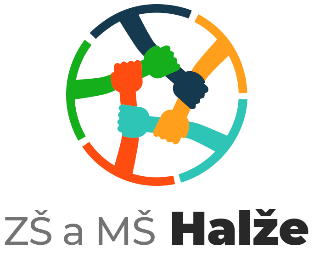 všechny své děti a jejich rodiče na akci
Hurá na prázdniny
Datum konání: 30. 06. 2020 od 17:00Místo konání: Zahrada MŠProgram: vyhodnocení projektu Cvičíme se zvířátky
 			rozloučení s budoucími prvňáčkyopékání špekáčků (pro děti budou zajištěny)Prosíme potvrďte účast do 26. 06. 2020 učitelce ve třídě nebo na e-mail ms.halze@seznam.czTěšíme se na vásKolektiv MŠ 